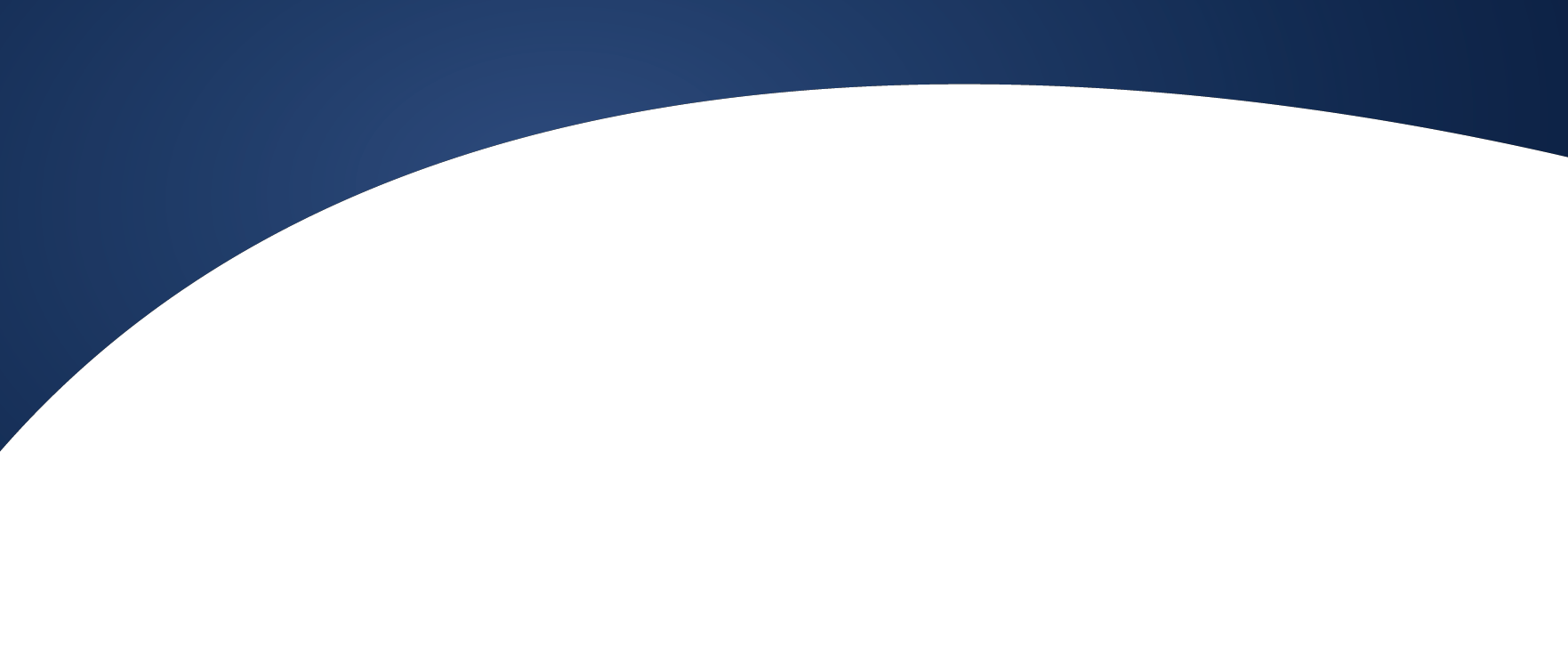 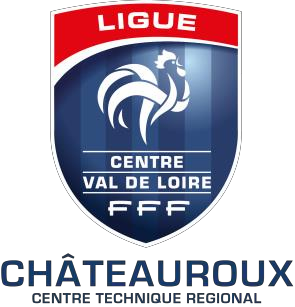 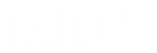 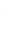 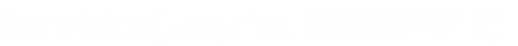 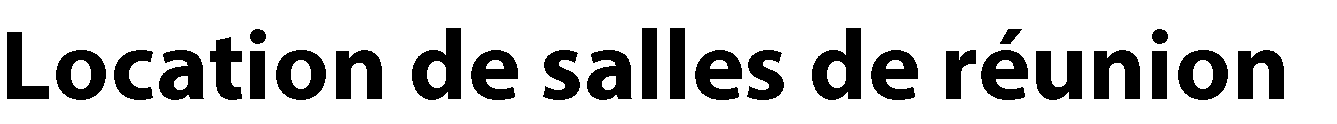 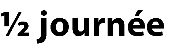 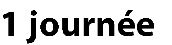 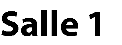 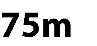 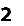 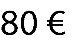 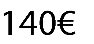 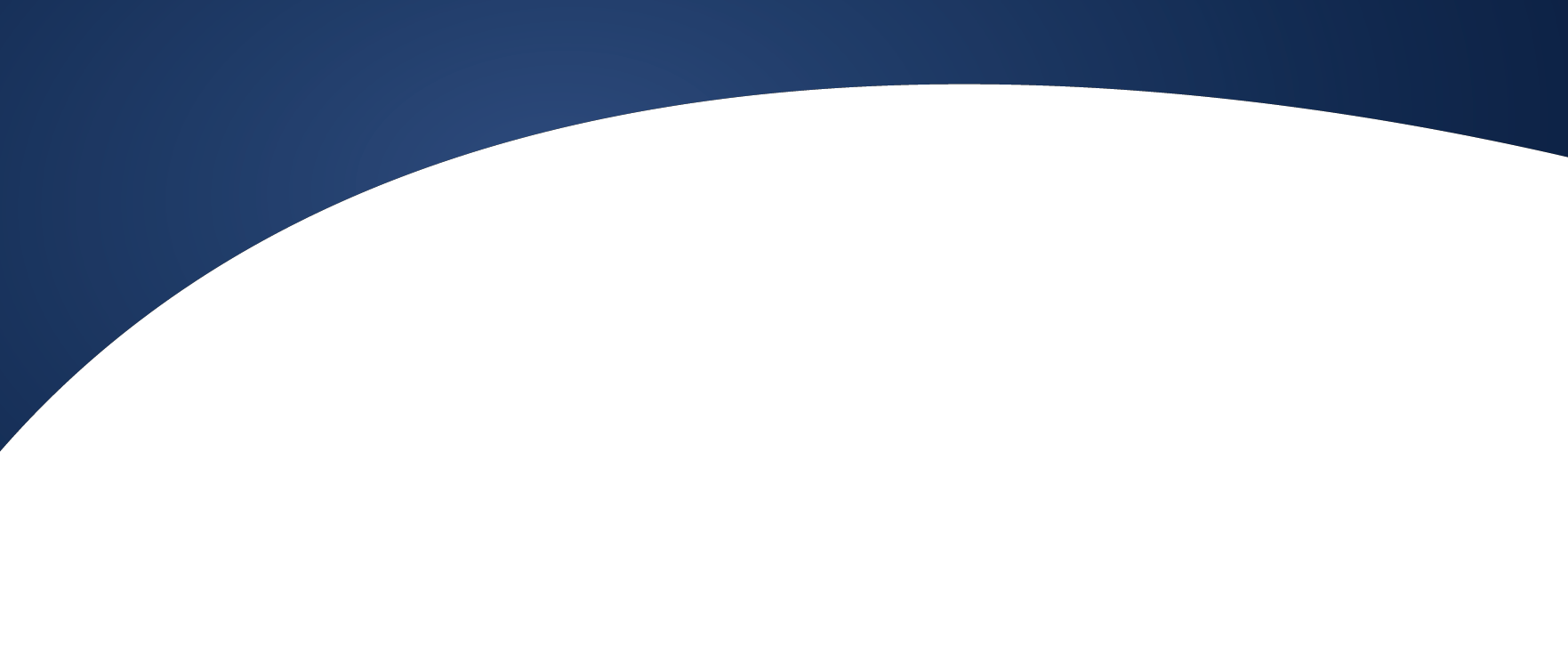 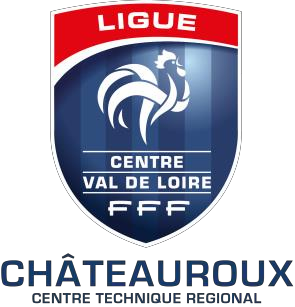 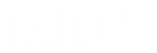 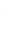 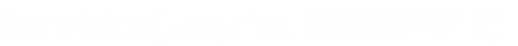 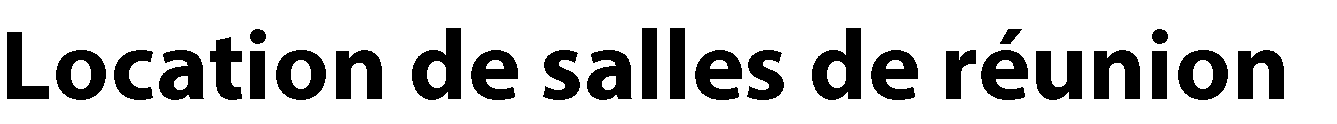 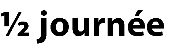 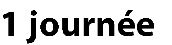 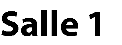 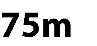 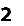 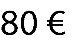 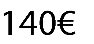 *Les tarifs sont en TTCTARIFS*(valables jusqu’au 30/06/2019)TARIFS*(valables jusqu’au 30/06/2019)TARIFS*(valables jusqu’au 30/06/2019)Location de salles de réunionLocation de salles de réunionLocation de salles de réunionSalle 1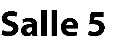 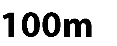 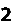 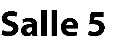 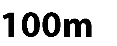 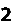 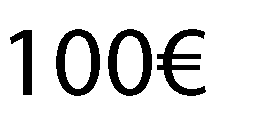 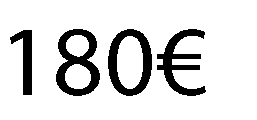 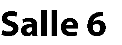 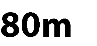 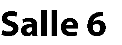 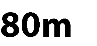 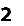 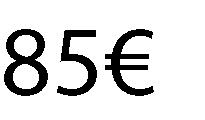 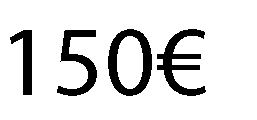 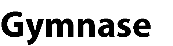 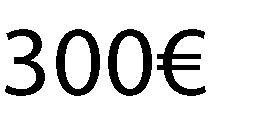 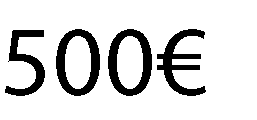 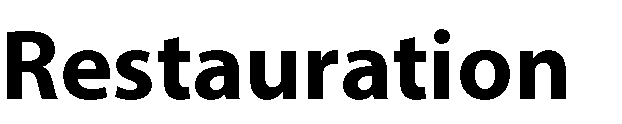 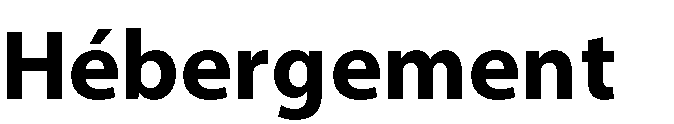 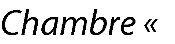 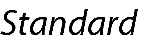 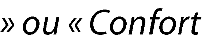 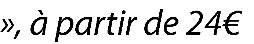 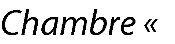 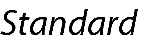 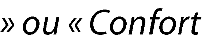 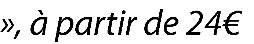 